Western Australia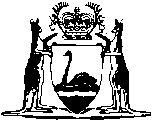 Statutory Corporations (Liability of Directors) Act 1996Compare between:[16 Oct 2007, 04-d0-02] and [01 Jul 2008, 04-e0-01]Western AustraliaStatutory Corporations (Liability of Directors) Act 1996An Act to declare the duty that persons who control the affairs of a statutory corporation owe to the corporation, to provide for particular duties in the case of certain statutory corporations and for the recovery of compensation for breaches, to make provision in respect of Ministerial directions, and for connected purposes. Part 1 — Preliminary 1.	Short title 		This Act may be cited as the Statutory Corporations (Liability of Directors) Act 1996 1.2.	Commencement 		This Act comes into operation on such day as is fixed by proclamation 1.[3.	Omitted under the Reprints Act 1984 s. 7(4)(e).]Part 2 — Statutory corporations generally Division 1 — Interpretation 4.	Terms used in this Part 		In this Part, unless the contrary intention appears — 	“corporation” means any body corporate established for a public purpose by a written law, but does not include a local government;	“director” means — 	(a)	a member of the governing body of a corporation;	(b)	if the affairs of a corporation are managed by its members, a member of the corporation; or	(c)	where a corporation consists of one person, that person.Division 2 — Duties of directors stated 5.	Duties of directors 	(1)	It is declared that a director of a corporation has — 	(a)	the same fiduciary relationship with the corporation; and	(b)	the same duties to the corporation to act with loyalty and in good faith,		as a director of a company incorporated under the Corporations Act 2001 of the Commonwealth has with and to the company.	(2)	The duties referred to in subsection (1) are enforceable — 	(a)	by the Minister who is responsible for the administration of the Act under which the director holds or held his or her position;	(b)	if the Act under which the director held his position has been repealed and replaced by another Act, by the Minister who is responsible for the administration of that other Act; or 	(c)	in any case by the Attorney General,		and not otherwise.	(3)	Despite this section a written law may relieve a director of liability arising from a breach of the duties referred to in subsection (1).	[Section 5 amended by No. 10 of 2001 s. 220.]Division 3 — Ministerial directions 6.	Unlawful directions 		It is declared that a Minister cannot give a direction to a corporation under a written law if the direction — 	(a)	would require the corporation — 	(i)	to do something that it could not otherwise do; or	(ii)	not to do something that it is obliged to do; 		or	(b)	is unlawful for some other reason.Part 3 — Duties of directors of certain corporations Division 1 — Interpretation 7.	Terms used in this Part	(1)	In this Part, unless the contrary intention appears — 	“corporation”, in relation to a director, means the body specified in the first column in Schedule 1 opposite the reference in the second column that includes that director;	“director” means a person who holds a position described in the second column of Schedule 1, and includes a person who, under a relevant Act mentioned in that Schedule or another written law, is acting in place of a director, whether the acting is — 	(a)	expressed to be temporary;	(b)	as a deputy, an alternate or a representative; or	(c)	in any other circumstances.	(2)	A person who attempts (within the meaning in section 4 of The Criminal Code) to commit an offence against a provision of this Part is guilty of that offence.	(3)	The duties provided for by this Part are in addition to those in section 5.	(4)	The provisions of this Part apply to a Board member of the Mid West Development Commission and the South West Development Commission established by the Regional Development Commissions Act 1993 only in respect of the functions of the relevant Commission under Part 5 of that Act.	[Section 7 amended by No. 4 of 2004 s. 58.]8.	Amendment of Schedule 1 		The Governor may by regulation amend Schedule 1.Division 2 — Duties stated 9.	Duty to act honestly 	(1)	A director must at all times act honestly in the performance of the functions of his or her office, whether within or outside the State.	(2)	A person who contravenes subsection (1) — 	(a)	with intent to deceive or defraud — 	(i)	the corporation; or	(ii)	creditors of the corporation or of any other person;		or	(b)	for any other fraudulent purpose,		is guilty of a crime and is liable to a fine of $20 000 or imprisonment for 5 years, or both.	Summary conviction penalty: A fine of $12 000 or imprisonment for 3 years, or both.	(3)	If subsection (2) does not apply a person who contravenes subsection (1) is liable to a fine of $5 000.10.	Duty to exercise reasonable care and diligence 		A director must at all times exercise the degree of care and diligence in the performance of the functions of his or her office, whether within or outside the State, that a reasonable person in that position would reasonably be expected to exercise in the corporation’s circumstances.	Penalty: $5 000.11.	Duty not to make improper use of information 	(1)	A director or a former director must not, whether within or outside the State, make improper use of information acquired by virtue of his or her position as such to gain, directly or indirectly, an advantage for himself or herself or for any other person or to cause detriment to the corporation.	(2)	A person who contravenes subsection (1) is guilty of a crime and is liable to a fine of $20 000 or imprisonment for 5 years, or both.	Summary conviction penalty: A fine of $12 000 or imprisonment for 3 years, or both.12.	Duty not to make improper use of position 	(1)	A director must not, whether within or outside the State, make improper use of his or her position as such to gain, directly or indirectly, an advantage for himself or herself or for any other person or to cause detriment to the corporation.	(2)	A person who contravenes subsection (1) is guilty of a crime and is liable to a fine of $20 000 or imprisonment for 5 years, or both.	Summary conviction penalty: A fine of $12 000 or imprisonment for 3 years, or both.Division 3 — Compensation 13.	Payment of compensation may be ordered 	(1)	Where — 	(a)	a person is convicted of an offence for a contravention of section 9, 10, 11 or 12; and	(b)	the court is satisfied that the corporation has suffered loss or damage as a result of the act or omission that constituted the offence,		the court by which the person is convicted may, in addition to imposing a penalty, order the convicted person to pay compensation to the corporation of such amount as the court specifies.	(2)	Any such order may be enforced as if it were a judgment of the court.14.	Civil proceedings for recovery 		Where a person contravenes section 9, 10, 11 or 12, the corporation may, whether or not the person has been convicted of an offence in respect of that contravention, recover from the person as a debt due to the corporation by action in any court of competent jurisdiction — 	(a)	if that person or any other person made a profit as a result of the contravention, an amount equal to that profit; and	(b)	if the corporation has suffered loss or damage as a result of the contravention, an amount equal to that loss or damage.15.	Corporation’s power to insure 	(1)	A corporation may, with the approval of the responsible Minister, pay a premium in respect of a contract insuring a director or a former director against a liability incurred by him or her under section 13 or 14 where the liability arises from conduct involving a breach of section 9 or 10, other than a wilful breach.	(2)	In subsection (1) — 	“responsible Minister” means the Minister responsible for the administration of the Act under which the corporation is established.Division 4 — Ministerial directions 16.	Terms used in this Division	(1)	In this Division, unless the contrary intention appears — 	“governing body”, in relation to a corporation whose affairs are managed by its members, means the members of the corporation;	“responsible Minister”, in relation to a direction referred to in section 17, means the Minister by whom the direction is given.	(2)	For the purposes of this Division a direction is unlawful if it — 	(a)	would require the corporation — 	(i)	to do something that it could not otherwise do; or	(ii)	not to do something that it is obliged to do; 		or	(b)	is unlawful for some other reason.17.	Governing body may question direction 	(1)	Where a direction is given under a written law to a corporation by a Minister and the governing body determines that — 	(a)	it would not be in the interests of the corporation for it to comply with the direction; or	(b)	the direction is unlawful, 		the governing body is to notify the responsible Minister in writing within 7 days of receipt of the direction of its determination and the reasons for it.	(2)	Where a governing body gives such a notice to the responsible Minister, that Minister is to either — 	(a)	cancel the direction; or	(b)	confirm it and state his or her reasons for doing so.	(3)	The confirmation of a direction has no effect if the direction is unlawful. 	(4)	If the direction is confirmed the corporation is required, subject to subsection (3), to give effect to it.18.	Corporation may challenge direction 		A corporation has standing to apply to a court for relief against a direction that the corporation considers to be unlawful.19.	Protection of directors 	(1)	A director does not contravene section 5, 9 or 10 by doing or omitting to do any thing — 	(a)	if that thing is done or omitted in compliance with a lawful direction given by a Minister in exercise of a power conferred by a written law; and	(b)	where the director was of the opinion that section 17(1)(a) applied to the direction, if he or she made reasonable efforts to cause the governing body to give notice to the Minister under that section.	(2)	Subsection (1) does not extend to the manner in which any thing is done or omitted if it is done or omitted in a manner that is contrary to section 9 or 10 and the direction did not require that it be done in that manner.Part 4 — Relief from liability 20.	Relief from liability 		For the purposes of section 5, 13 or 14, if it appears to the court that a person — 	(a)	is, or may be, liable under that section;	(b)	has acted honestly; and	(c)	ought fairly to be excused having regard to all the circumstances of the case, including those connected with the person’s appointment,		the court may relieve the person either wholly or partly from liability on such terms as the court thinks fit.21.	Application for relief 	(1)	Where a person has reason to believe that any claim will or might be made against him or her under section 5, 13 or 14 the person may apply to the Supreme Court for relief.	(2)	On an application under subsection (1) the Supreme Court has the same power to relieve the person as it would have had under section 20 if it had been a court exercising jurisdiction under section 5, 13 or 14.22.	Case may be withdrawn from jury 		Where a case to which section 20 applies is being tried by a judge with a jury, the judge after hearing the evidence may, if he or she is satisfied that the person ought under that section to be relieved either wholly or partly from liability sought to be enforced against the person — 	(a)	withdraw the case in whole or in part from the jury; and	(b)	direct judgment to be entered for the person on such terms as to costs or otherwise as the judge thinks proper.Schedule 1Persons who are directors under Part 3[Section 7(1)]	[Schedule 1 amended by No. 4 of 1998 s. 48; No. 30 of 1998 s. 8; No. 25 of 1998 s. 27; No. 46 of 1998 s. 12; No. 5 of 1999 s. 21; No. 8 of 1999 s. 19; No. 38 of 1999 s. 76; No. 34 of 2000 s. 72; No. 43 of 2000 s. 65; No. 25 of 2001 s. 69; No. 30 of 2002 s. 47; No. 31 of 2003 s. 208(2); No. 35 of 2003 s. 24(2) and 52; No. 20 of 2004 s. 9; No. 28 of 2006 s. 45; No. 60 of 2006 s. 188; No. 10 of 2007 s. 43; amended in Gazette 26 Nov 2004 p. 5314-15.][Schedule 2 omitted under the Reprints Act 1984 s. 7(4)(e).]Notes1	This is a compilation of the Statutory Corporations (Liability of Directors) Act 1996 and includes the amendments made by the other written laws referred to in the following table 1a.  The table also contains information about any reprint.Compilation table1a	On the date as at which this compilation was prepared, provisions referred to in the following table had not come into operation and were therefore not included in this compilation.  For the text of the provisions see the endnotes referred to in the table.Provisions that have not come into operation2	The Insurance Commission of Western Australia Act 1986 Part III provides for the establishment of the State Government Insurance Corporation and for a board of directors of the Corporation.  The Acts Amendment (ICWA) Act 1996 s. 20, which had not come into operation at the date on which this reprint was prepared, would repeal that Part.3	Formerly referred to the State Government Insurance Commission Act 1986 the short title of which was changed to the Insurance Commission of Western Australia Act 1986 by the Acts Amendment (ICWA) Act 1996 s. 5.  The reference was substituted under the Reprints Act 1984 s. 7(3)(gb).4	Repealed by the Meat Industry Legislation (Amendment and Repeal) Act 1993.5	The Racing and Gambling Legislation Amendment and Repeal Act 2003 s. 19 reads as follows:“19.	Power to amend regulations 	(1)	The Governor, on the recommendation of the Minister, may make regulations amending subsidiary legislation made under any Act.	(2)	The Minister may make a recommendation under subsection (1) only if the Minister considers that each amendment proposed to be made by the regulations is necessary or desirable as a consequence of the enactment of the RWWA Act or this Act.	(3)	Nothing in this section prevents subsidiary legislation from being amended in accordance with the Act under which it was made.”.6	On the date as at which this compilation was prepared, the State Superannuation Amendment Act 2007 s. 87 had not come into operation.  It reads as follows:“87.	Statutory Corporations (Liability of Directors) Act 1996 amended	(1)	The amendments in this section are to the Statutory Corporations (Liability of Directors) Act 1996.	(2)	Schedule 1 is amended by deleting the item for the Government Employees Superannuation Board and inserting in the appropriate alphabetical position —“        ”.”.CorporationPersons who are directors for the purposes of this ActAct under which holds positionAlbany Port Authoritya director of the AuthorityPort Authorities Act 1999Armadale Redevelopment Authoritya member of the board of management of the AuthorityArmadale Redevelopment Act 2001Broome Port Authoritya director of the AuthorityPort Authorities Act 1999Bunbury Port Authoritya director of the AuthorityPort Authorities Act 1999Bunbury Water Boarda member of the BoardWater Boards Act 1904Busselton Water Boarda member of the BoardWater Boards Act 1904Chemistry Centre (WA)a member of the BoardChemistry Centre (WA) Act 2007Country Housing Authoritya member of the AuthorityCountry Housing Act 1998Dampier Port Authoritya director of the AuthorityPort Authorities Act 1999Eastern Goldfields Transport Boarda member of the BoardEastern Goldfields Transport Board Act 1984East Perth Redevelopment Authoritya member of the AuthorityEast Perth Redevelopment Act 1991Esperance Port Authoritya director of the AuthorityPort Authorities Act 1999Forest Products Commissiona commissionerForest Products Act 2000Fremantle Cemetery Boarda member of the BoardCemeteries Act 1986Fremantle Port Authoritya director of the AuthorityPort Authorities Act 1999Geraldton Port Authoritya director of the AuthorityPort Authorities Act 1999Government Employees Superannuation Boarda directorState Superannuation Act 2000Independent Market Operatora directorElectricity Industry Act 2004Insurance Commission of Western Australiaa commissionerInsurance Commission of Western Australia Act 1986Lotteries Commissiona member of the CommissionLotteries Commission Act 1990Metropolitan Cemeteries Boarda member of the BoardCemeteries Act 1986Midland Redevelopment Authoritya member of the AuthorityMidland Redevelopment Act 1999Mid West Development Commissiona Board memberRegional Development Commissions Act 1993Perth Market Authoritya member of the AuthorityPerth Market Act 1926Perth Theatre Trusta trusteePerth Theatre Trust Act 1979Port Hedland Port Authoritya director of the AuthorityPort Authorities Act 1999Potato Marketing Corporation of Western Australiaa member of the CorporationMarketing of Potatoes Act 1946Racing and Wagering Western Australiaa director of the boardRacing and Wagering Western Australia Act 2003Rottnest Island Authoritya member of the AuthorityRottnest Island Authority Act 1987State Government Insurance Corporation 2a director of the Corporation 2Insurance Commission of Western Australia Act 1986 3South West Development Commissiona Board memberRegional Development Commissions Act 1993Subiaco Redevelopment Authoritya member of the AuthoritySubiaco Redevelopment Act 1994Western Australian Coastal Shipping Commissiona CommissionerWestern Australian Coastal Shipping Commission Act 1965Western Australian Land Authoritya directorWestern Australian Land Authority Act 1992Western Australian Land Information Authoritya member of the Authority’s board of managementLand Information Authority Act 2006Western Australian Meat Commissiona member of the CommissionAbattoirs Act 1909 4Western Australian Meat Industry Authoritya member of the AuthorityWestern Australian Meat Industry Authority Act 1976Western Australian Treasury Corporationa directorWestern Australian Treasury Corporation Act 1986Short titleNumber and yearAssentCommencementStatutory Corporations (Liability of Directors) Act 199641 of 199610 Oct 19961 Dec 1996 (see s. 2 and Gazette 12 Nov 1996 p. 6301)Country Housing Act 1998 s. 484 of 199814 Apr 19981 Jul 1998 (see s. 2 and Gazette 30 Jun 1998 p. 3557)Western Australian Treasury Corporation Amendment Act 1998 s. 2725 of 199830 Jun 199810 Nov 1998 (see s. 2 and Gazette 10 Nov 1998 p. 6149)WADC and WA Exim Corporation Repeal Act 1998 s. 830 of 199830 Jun 199830 Jun 1998 (see s. 2)Western Australian Meat Industry Authority Amendment Act 1998 s. 1246 of 199819 Nov 199819 Nov 1998 (see s. 2)Port Authorities (Consequential Provisions) Act 1999 s. 21 (Sch. 1-8)5 of 199913 Apr 1999Sch. 1, 3-8: 14 Aug 1999 (see s. 2 and Gazette 13 Aug 1999 p. 3823); 
Sch. 2: 1 Jan 2000 (see s. 2(9) and Gazette 24 Dec 1999 p. 6871)Marketing of Meat Amendment Act 1999 s. 198 of 199913 Apr 199913 Aug 1999 (see s. 2(2) and Gazette 13 Aug 1999 p. 3823)Midland Redevelopment Act 1999 s. 7638 of 199911 Nov 19991 Jan 2000 (see s. 2 and Gazette 31 Dec 1999 p. 7059)Reprint of the Statutory Corporations (Liability of Directors) Act 1996 as at 8 Sep 2000
(includes amendments listed above)Reprint of the Statutory Corporations (Liability of Directors) Act 1996 as at 8 Sep 2000
(includes amendments listed above)Reprint of the Statutory Corporations (Liability of Directors) Act 1996 as at 8 Sep 2000
(includes amendments listed above)Reprint of the Statutory Corporations (Liability of Directors) Act 1996 as at 8 Sep 2000
(includes amendments listed above)Forest Products Act 2000 s. 7234 of 200010 Oct 200016 Nov 2000 (see s. 2 and Gazette 15 Nov 2000 p. 6275)State Superannuation (Transitional and Consequential Provisions) Act 2000 s. 6543 of 20002 Nov 200017 Feb 2001 (see s. 2(1) and Gazette 16 Feb 2001 p. 903)Corporations (Consequential Amendments) Act 2001 s. 22010 of 200128 Jun 200115 Jul 2001 (see s. 2 and Gazette 29 Jun 2001 p. 3257 and Cwlth Gazette 13 Jul 2001 No. S285)Reprint of the Statutory Corporations (Liability of Directors) Act 1996 as at 10 Aug 2001
(includes amendments listed above)Reprint of the Statutory Corporations (Liability of Directors) Act 1996 as at 10 Aug 2001
(includes amendments listed above)Reprint of the Statutory Corporations (Liability of Directors) Act 1996 as at 10 Aug 2001
(includes amendments listed above)Reprint of the Statutory Corporations (Liability of Directors) Act 1996 as at 10 Aug 2001
(includes amendments listed above)Armadale Redevelopment Act 2001 s. 6925 of 200126 Nov 200123 Mar 2002 (see s. 2 and Gazette 22 Mar 2002 p. 1651)Grain Marketing Act 2002 s. 4730 of 200225 Oct 200231 Oct 2002 (see s. 2 and Gazette 30 Oct 2002 p. 5351)Public Transport Authority Act 2003 s. 20831 of 200326 May 20031 Jul 2003 (see s. 2(1) and Gazette 27 Jun 2003 p. 2384)Racing and Gambling Legislation Amendment and Repeal Act 2003 s. 24 and 52 535 of 200326 Jun 2003s. 24: 1 Aug 2003 (see s. 2 and Gazette 29 Jul 2003 p. 3259);
s. 52: 30 Jan 2004 (see s. 2 and Gazette 30 Jan 2004 p. 397)Reprint 3: The Statutory Corporations (Liability of Directors) Act 1996 as at 7 Nov 2003 (includes amendments listed above except those in the Racing and Gambling Legislation Amendment and Repeal Act 2003 s. 52)Reprint 3: The Statutory Corporations (Liability of Directors) Act 1996 as at 7 Nov 2003 (includes amendments listed above except those in the Racing and Gambling Legislation Amendment and Repeal Act 2003 s. 52)Reprint 3: The Statutory Corporations (Liability of Directors) Act 1996 as at 7 Nov 2003 (includes amendments listed above except those in the Racing and Gambling Legislation Amendment and Repeal Act 2003 s. 52)Reprint 3: The Statutory Corporations (Liability of Directors) Act 1996 as at 7 Nov 2003 (includes amendments listed above except those in the Racing and Gambling Legislation Amendment and Repeal Act 2003 s. 52)Criminal Code Amendment Act 2004 s. 58 4 of 200423 Apr 200421 May 2004 (see s. 2)Marketing of Eggs Amendment Act 2004 s. 920 of 200426 Aug 20042 Jul 2005 (see s. 2(2) and Gazette 28 Jun 2005 p. 2895)Statutory Corporations (Liability of Directors) (Act Amendment) Regulations 2004 published in Gazette 26 Nov 2004 p. 5314-15Statutory Corporations (Liability of Directors) (Act Amendment) Regulations 2004 published in Gazette 26 Nov 2004 p. 5314-15Statutory Corporations (Liability of Directors) (Act Amendment) Regulations 2004 published in Gazette 26 Nov 2004 p. 5314-151 Dec 2004 (see r. 2 and Gazette 30 Nov 2004 p. 5515)Machinery of Government (Miscellaneous Amendments) Act 2006 Pt. 3 Div. 628 of 200626 Jun 20061 Jul 2006 (see s. 2 and Gazette 27 Jun 2006 p. 2347)Land Information Authority Act 2006 s. 188 60 of 200616 Nov 20061 Jan 2007 (see s. 2(1) and Gazette 8 Dec 2006 p. 5369)Reprint 4:  The Statutory Corporations (Liability of Directors) Act 1996 as at 9 Feb 2007 (includes amendments listed above) Reprint 4:  The Statutory Corporations (Liability of Directors) Act 1996 as at 9 Feb 2007 (includes amendments listed above) Reprint 4:  The Statutory Corporations (Liability of Directors) Act 1996 as at 9 Feb 2007 (includes amendments listed above) Reprint 4:  The Statutory Corporations (Liability of Directors) Act 1996 as at 9 Feb 2007 (includes amendments listed above) Chemistry Centre (WA) Act 2007 s. 4310 of 200729 Jun 20071 Aug 2007 (see s. 2 and Gazette 27 Jul 2007 p. 3735)Short titleNumber and yearAssentCommencementState Superannuation Amendment Act 2007 s. 87 625 of 200716 Oct 2007Operative on publication of an order under the State Superannuation Act 2000 s. 56 (“transfer time”) (see s. 2(1)(c))State Superannuation Boarda directorState Superannuation Act 2000